Утренник "Прощание с 1-м классом" от 24.05 2016 уч. года.Учитель: Даурова Саният Айсовна(Класс празднично украшен шарами, детскими рисунками. Звучит веселая музыка, гости и дети рассаживаются по своим местам.)Учитель. Дорогие ребята, уважаемые гости! У нас сегодня замечательное событие: мы закончили первый класс. Все мы  немного волнуемся. Сегодня у нас необычный день - день прощания с первым классом. Кажется, совсем недавно вы пришли в нашу школу, держась за руки мам. Но вот пролетел год. Вы многому научились за это время, прочитали немало книг, провели много интересных дел, крепко подружились. Трудным был первый класс-первая ступенька на лесенке знаний. Трудным как для вас, так и для ваших родителей. Но все вы достойно справились с поставленной задачей. И я от всей души поздравляю вас с первой победой!Этот год останется в памяти каждого из нас, как самый волнующий, трудный, но самый радостный и интересный год. А еще он запомнится потому, что первый. Давайте сейчас совершим небольшое путешествие в наше недалекое прошлое и вспомним, как все начиналось.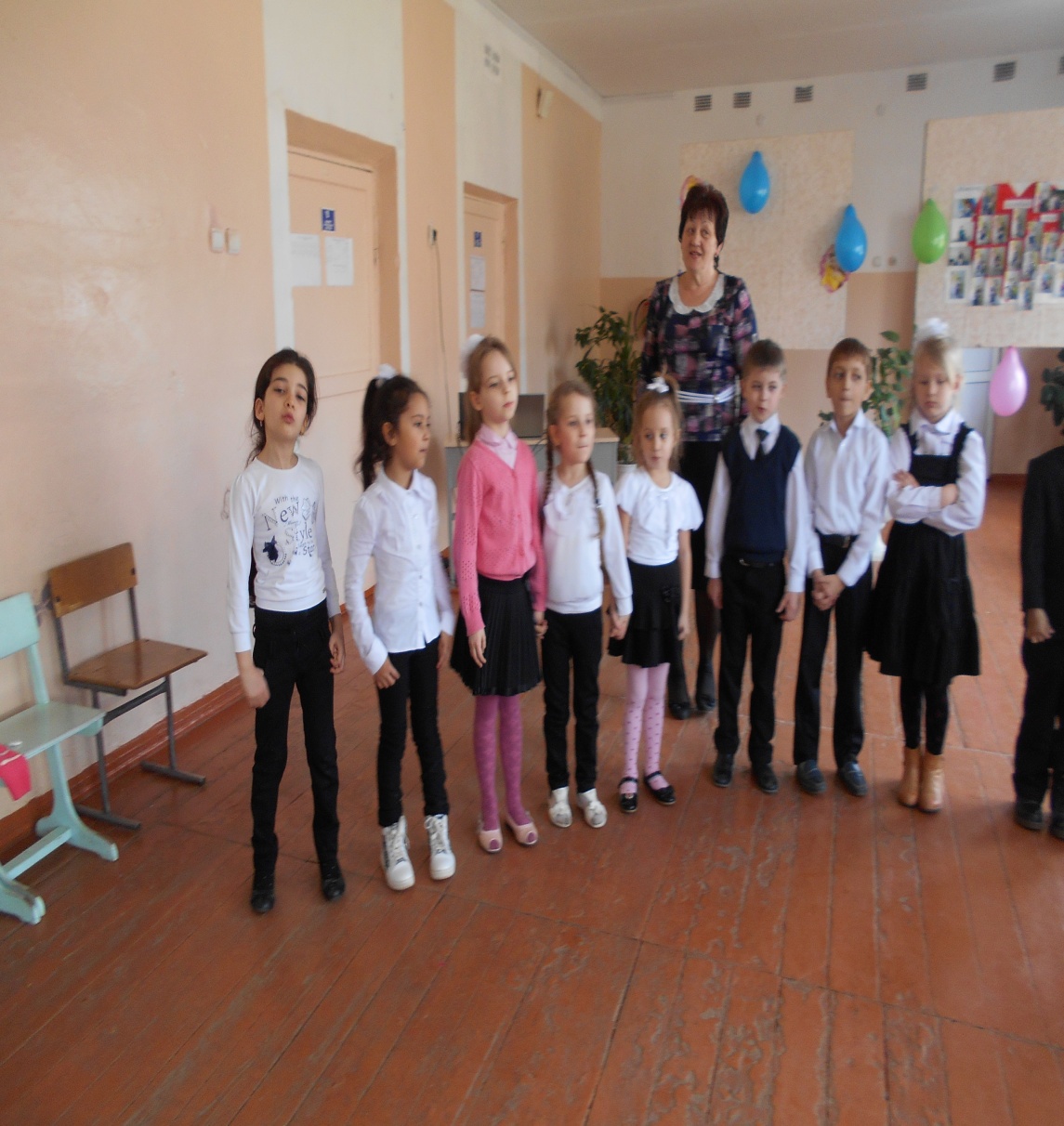 (На экране  -  слайд-шоу из жизни класса ).Песня «Учат в школе»Мы были все смешными малышами,Когда вошли впервые в этот класс.И, получив тетрадь с карандашами,За парту сели первый в жизни раз!У каждого в жизни единственный разБывает свой первый, свой памятный класс!И первый учебник, и первый урок,И первый заливистый школьный звонок.До свидания, первый класс!Это, кажется про нас!Давайте песенку споемПро класс и школу, где живем!Учитель. –Что же на свете трудней всего?Ученица– Труднее всего, труднее всего… Учиться в первом классе.Песня   «Песенка первоклассника»Учитель. Вот и сели мы за парты, Взяли в руки карандаш. Ох, и трудное заданье- Буквы правильно писать.Конкурс "Продолжи алфавит"Учитель предлагает ребятам по очереди продолжить перечисление букв по алфавиту, начиная с названной им буквы. Побеждает ученик, который не собьется при перечислении.Учитель. А  потом мы стали изучать «Русский язык». 1. Без грамматики, друзья, Нам прожить никак нельзя. Хоть и трудно, но без неё Плохое было бы жилье. - А какие правила вы узнали?2. Ученик ты будешь славный, Коль начнешь писать с заглавной И возьмешь в соображенье Точкой кончить предложенье.3. Не забудь и знаки прочие: Запятую, многоточие. Знаки препинания нужны нам как дыхание.4. В сочетаниях ЖИ-ШИ Только И всегда  пиши.5. В сочетаниях ЧА-ЩА Пишем только букву А .6. В сочетаниях ЧУ-ЩУ Пишут  только букву У. Учитель проводит с детьми орфографическую разминку:  Как напишешь ты «трава» Через  «О» иль через «А»? - Буква «с» иль буква «з» у арбуза на конце?Учитель. А сейчас давайте заглянем на урок математики…Ученик.Математика сложна, Но скажу с почтением, Математика нужна Всем без исключения.Уч.1. Тут везде идет работа, Все подсчитывают что-то. Всюду можно услыхать: 1, 2, 3, 4, 5!Уч.2. Сколько в комнате углов?    Сколько ног у воробьев? Сколько пальцев на руках? Сколько в садике скамеек, Сколько в пятачке копеек?Уч.3. Выстраиваем цифры в ряд,Они нам много говорят.Десять их, но сестры этиСосчитают все на свете.Задания - задачки:1. Ёжик по лесу шёл,                     2. Раз к зайчонку на обед    На обед грибы нашёл.                   Прискакал дружок – сосед.    2 - под берёзой,                              На пенёк зайчата сели    3 – у осинки.                                   И по 5 морковок съели.    Сколько их будет,                          Кто считать, ребята, ловок?    В плетёной корзинке?                   Сколько съедено морковок?3. В автобусе ехали 50 человек;  на остановке 7 человек вошли, 3 вышли;    на следующей – вышел 1, а вошли 4;    на  следующей – 5 вошли, вышли 8;    на следующей – вышли 15, вошли 2.Ну, сосчитали? А теперь кто мне ответит: сколько остановок сделал автобус? (4)4. 10 морковок весят 600г, 8 свёкл  весят 2кг, 4 редьки – 1,5кг. Сколько весит                             1кг селёдки? (1кг)5. Сколько ножек у двух сороконожек?(80)6. Сколько  ушей у 7 мышей?(14)7. Сколько хвостов у 5-ти слонов?(5)8. Что тяжелей кг железа или кг ваты?(Одинаково)Учитель.А еще математика очень  нужна для того, чтобы посчитать какой по счету молочный зуб выпал у наших первоклассников.ИГРА «Напиши  цифру на спине». Игроки стоят в колонну по одному. Первый игрок берет карточку с цифрой и пишет эту цифру на спине второго игрока. Произносить слова нельзя, но можно кивнуть головой – «понял» или «не понял», если непонятно, написать еще раз. Итак, какая команда быстрее? Логические концовки (продолжите предложения):- Если стол выше стула, то стул... (ниже стола).- Если два больше одного, то один... (меньше двух).- Если Саша вышел и дом раньше Сережи, то Сережа... (вышел позже Саши).- Если река глубже ручейка, то ручеек... (мельче реки).- Если сестра старше брата, то брат... (младше сестры).- Если правая рука справа, то левая ... (слева).3) Ребусы с цифрами   О5(опять),                        40А(сорока),    3БУНА(трибуна),           1ОКИЙ(одинокий),КО100ЧКА(косточка),    ПО100ВОЙ(постовой),ПО2 л(подвал),                7Я(семья),100ЛБ(столб),                  Р1НА(Родина)Звенит звонок. Перемена!Конкурс "Найди башмак".(Проводит учитель)Ученики делятся на две команды и выбирают капитанов. Участники снимают обувь с одной ноги и складывают ее в центре класса. (Туда можно положить и лишнюю обувь). Задача капитанов - быстро найти обувь своей команды и обуть игроков. Побеждает команда, которая первой окажется в обуви. Ученик.Чтение- прекрасный урок.Много полезного в каждой из строк.Будь это стих или рассказ,Вы учите их, они учат вас.Учитель. Поиграем в слова.Собери название животных за 1 минуту.аблек  (белка),  обкаса (собака),   илас (лиса),   броб (бобр),  гирт (тигр), блюверд(верблюд),  дилокрок (крокодил), зьябенао (обезьяна)Конкурс "Найди ошибки в стихотворениях"                                     1. Для того, кто нездоров, вызывают докторов. (Все правильно).2. Сливки, масло и творог дает детишкам носорог. (Не носорог, а корова).3. Чтоб нести продукты с рынка, есть плетеная корзинка. (Все правильно).4. Для того, кто нездоров, вызывают докторов. (Все правильно).5. Воют волками метели  в зимнем месяце апреле. (Апрель не зимний месяц).6. Сливки, масло и творог дает детишкам носорог. (Не носорог, а корова).7. Хорошо в футбол играем, шайбы часто забиваем. (Не шайбы, а мячи).8. Чтоб нести продукты с рынка, есть плетеная корзинка. (Все правильно).9. Остры и красны иголки у сосны. (Не красные, а зеленые).10. Помидор большой и спелый  цвет имеет ярко-белый. (Не ярко-белый, а ярко-красный).11. Летом лист березовый  абсолютно розовый. (Не розовый, а зеленый).12. На дрожащей осине каждый листик ярко-синий.(Не синий, а зеленый летом и желтый осенью).13. Ежедневно в пять утра в школу вам идти пора. (Не в пять, а в восемь часов утра).14. Новый год, когда встречают, люди пальму наряжают. (Не пальму, а елку).15. За двойку в тетради каждый отец сыну обязан сказать: "Молодец!".(Не за двойку, а за пятерку)16. Если тонет кто-то вдруг, брось ему точильный круг.(Не точильный, а спасательный, надувной).17. Из самой лучшей глины все делаются шины. (Не из глины, а из резины).18. Под клювом огромный для рыбы карман имеет умелый рыбак пеликан.(Все правильно).Конкурс загадокУчитель читает загадки, ученики и родители называют отгадки.- Огромный глаз сияетв небесной синеве,А маленький глазоксидит в густой траве.Большой глядит и рад:"Внизу мой младший брат".(Солнце и одуванчик).- Без голоса кричит,Без зубов кусает,Без крыльев летит,Без горла завывает.(Ветер).- Ее не видать и в руки не взять,Царит над всем, не пахнет ничем.Встает во весь рост на небе меж звезд,Все начинает и все кончает.(Темнота).- Без замков и без засовов дом,Слиток золота спрятан в нем.(Яйцо)Учитель.  Отправляемся дальше.Посмотри, мой юный друг,что находится вокруг:Небо светло-голубое,солнце светит золотое,Ветер листьями играет,тучка в небе проплывает.Поле, речка и трава, горы, воздух и листва.Птицы, звери и леса, гром,туманы и роса,Человек и время года– это всё вокруг – природа!Друзья, задам я вам вопрос, а вы над ним подумайте,Одно из двух – да или нет – ответьте вслух!... Коль вы находчивы сполна, поможет рифма, но онаНастолько хитрая у нас, что может с толку сбить подчас.Готовы, дети? Хором: ... Да!- Скажи, приветствуя рассвет, Поёт ли сом усатый? (нет)- А, рассекая гладь пруда, Умеют гуси плавать? (да)- А если солнцем снег согрет, Он станет льдом холодным? (нет)- Ответь, а может резеда  Цвести в саду зимою? (нет)- А крокодил собрать букет  Из белых лилий может? (нет)- Верблюд способен, дай ответ, Идти три дня без пищи? (да)- В конце спросить пришла пора, А вам понравилась игра? (да)Родительские страдания.2.Незаметно пролетели эти славные деньки.Погляди, как повзрослели наши дочки и сынки.3.А у нас опять забота- в класс второй их передать.Как учиться будут дальше - нам опять переживать.Вручение уч – ся грамоты  за достигнутые первые успехи по  предметам.Учитель. И вот наступил самый волнующий момент. Чтобы стать второклассниками, нам нужно произнести клятву второклассника. Повторяйте за мной« Клятва второклассника»: «Мы, второклассникb  гимназии  №11, перед лицом учителей, родителей и одноклассников торжественно клянемся: - никогда не приходить в школу с невыученными уроками…(клянемся). - никогда не заканчивать четверть с плохими оценками…(клянемся) - никогда не открывать учебники грязными руками…(клянемся) - стать гордостью родителей и учителей  …(клянемся, клянемся, клянемся).Выступают ученики.1. Только в школу расходились, Да за партой рассиделись, Да в тетрадке расписались, В перемену расшумелись, Всех друзей расслушались – Вдруг каникулы зачем-то Тут на нас обрушились.2. Первый класс в первый раз Год назад ты принял нас. Перешли мы во второй И прощаемся с тобой!3. Мел, доска, картины, карты Вместе с нами перейдут. Чуть повыше станут парты Вместе с нами подрастут.4. Полюбили мы друг друга За друзей стоим горой И со мной моя подругапереходит во второй.5. А учительница , что же? Разве бросит нас с тобой?6. Нет! Учительница тоже Переходит во второй.7. Никаких уроков нету – Отдыхай! Всем дана команда : «Вольно!» Ждет на поле мяч футбольный – Забивай!8. Никаких заданий на дом! Речка – рядом, роща – рядом, Тут как тут. Ну а парта у окошка и звонок Пускай немножко отдохнут!9. Пусть спокойно в нашей школеСпит до осени звонок.Здравствуй, травка!Здравствуй, поле!Здравствуй, солнечный денек!Учитель: Лето- это чудесное время года. И чем рассказывать, мы лучше споем о лете песенку. «Песенка о лете»В конце праздника детям вручаются удостоверения об окончании первого классаДорогие ребята и гости! На этом наш утренник окончен, приглашаю всех на чаепитие.